План работырайонного методического  объединенияучителей иностранных языковна 2018/2019 учебный год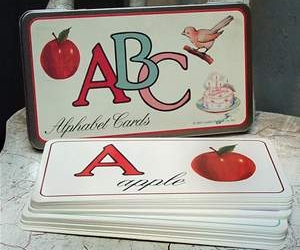 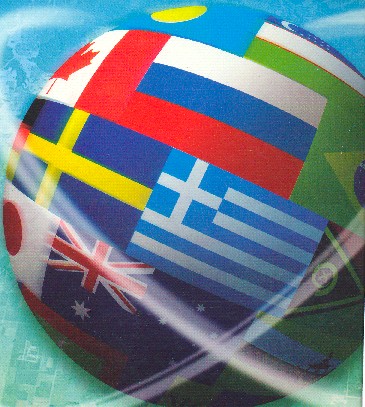 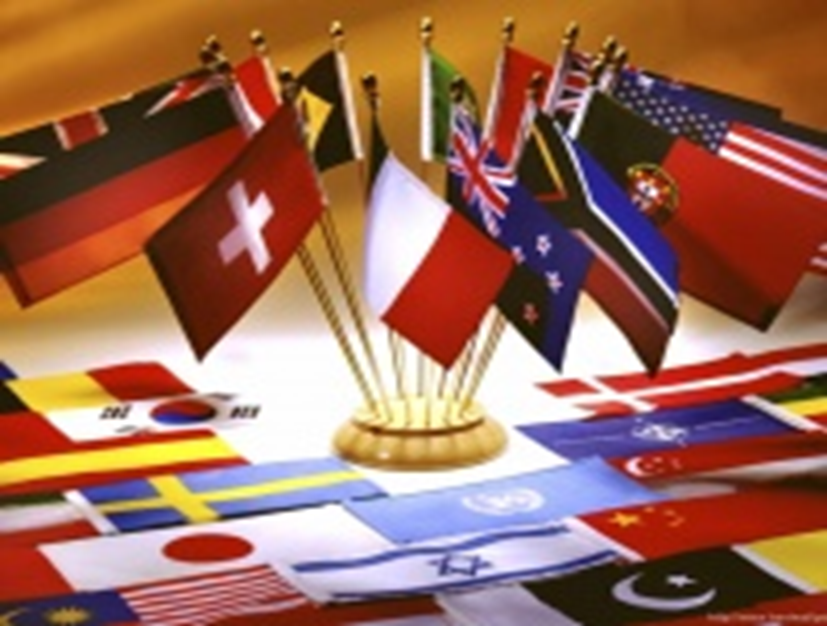 План работы РМО учителей иностранных языковна 2018 – 2019  учебный годРассмотрено и утверждено на заседании РМОучителей иностранных языковПротокол № 1 от   30.08.2018Тема работы РМО: Развитие профессиональной компетентности педагога  как  фактор повышения качества образования в условиях введения ФГОС.Цель: Совершенствование уровня педагогического мастерства учителей. Реализация современных технологий обучения на уроке через вовлечение учителей в инновационные процессы обучения.Задачи: повышать эффективность деятельности членов методического объединения по созданию оптимальных условий для получения школьниками качественного образования при сохранении их здоровья;совершенствовать знания педагогов в области методики преподавания иностранного языка в условиях реализации обновленного содержания образования;изучать и внедрять в работу разнообразные методики и технологии,  повышающие результаты обучения, развития и воспитания учащихся;реализовывать воспитательный потенциал школьного иноязычного образования;выявлять, изучать, обобщать и распространять творческий опыт лучших  педа-гогов через мастер-классы педагогов, практические занятия, семинары,  выступления;совершенствовать работу по подготовке выпускников к итоговой аттестации по иностранным языкам в форме ЕГЭ и ОГЭ.Изучать и применять на практике методики работы с учащимися с ОВЗИзучать и применять на практике методики работы с одаренными учащимися. организовать работу с одаренными детьми, для подготовки к участию в олим-пиадах и конкурсах, развивать творческие способности и интерес к исследовательской работе в области изучения английского языка;оказывать педагогическую поддержку молодым учителям;оказывать содействие учителям – членам РМО в подготовке документов для аттестации;способствовать  конструктивному взаимодействию РМО с методистами ЛИИН, АлтГПУ и АКИПКРО.Ожидаемые результаты:- Повышение уровня успеваемости, качества знаний учащихся в соответствии с требованиями ФГОС;- Успешное участие школьников в предметных олимпиадах, конкурсах, научно-исследовательской и проектной деятельности с приобретением положительного опыта познавательной деятельности и мотивации к высокой оценке своего труда;- Освоение новых информационных и коммуникационных технологий в образовательной практике.План проведения семинаров План проведения мероприятий с детьмиМетодический совет РМО учителей иностранных языков:Браун Н.А.Титова Л.Е.Полыгалова Л.Г.Рубанова Т.А.Катюкова О.Н.Полторацкая Г.В.№СодержаниеОтветственныйСрокиРазмещение информации в сети ИнтернетОрганизационные мероприятияОрганизационные мероприятияОрганизационные мероприятияОрганизационные мероприятияОрганизационные мероприятия1.Заседания методического совета.Браун Н. А.Методический советПо плануСтраница МО на сайте МОУО2.Экспертиза  работ  аттестующихся педагогов.Браун Н. А.Методический советПо плану3.Повышение квалификации педагогов на курсах.Браун Н. А.Методический советПо плануСтраница МО на сайте МОУО4.Взаимопосещение уроков педагогами.Браун Н. А.Методический советПо плану5.Подготовка и  проверка олимпиадных работ по иностранным языкам.Браун Н. А.Методический советНоябрьСтраница МО на сайте МОУО6.Участие в районной конференции «Мой мастер-класс».Браун Н.А., учителя английского и немецкого  языков.МартСтраница МО на сайте МОУО7.Методическая помощь и индивидуальные консультации по запросам учителей.Браун Н. А.Методический советПо необходимостиСтраница МО на сайте МОУО8.Участие в  вебинарах издательств «Титул», «Просвещение».Браун Н.А., учителя английского и немецкого  языков.По плану9.Участие в работе краевого профессионального объединения учителей иностранных языков.Браун Н.А., учителя английского и немецкого  языков.По плануСтраница МО на сайте МОУО10.Посещение семинаров, встреч в образовательных учреждениях района.Браун Н.А., учителя английского и немецкого  языков.По плануСтраница МО на сайте МОУО11.Участие в конкурсе научно- исследовательских работ   «Продвижение».Браун Н.А., учителя английского и немецкого  языков.Октябрь,февраль,апрельСтраница МО на сайте МОУОМетодическая работаМетодическая работаМетодическая работаМетодическая работаМетодическая работа1.Изучение программ по иностранным языкам.Изучение нормативных документов, регулирующих деятельность учителя иностранного языка.Браун Н. А.Методический советНа каждом заседанииРМОСтраница МО на сайте МОУО2.Обзор новинок литературы по методике преподавания иностранных языков.Браун Н. А.Методический советНа каждом заседанииРМО3.Подведение  итогов муниципального  этапа всероссийской олимпиады школьников.Предметно-методическая комиссия и жюри муниципального этапа олимпиадыНоябрьСтраница МО на сайте МОУО4.Открытые уроки и внеклассные мероприятия.Браун Н.А., учителя английского и немецкого  языков. Методический советНоябрь, декабрь, февраль, апрельСтраница МО на сайте МОУО5.Практические занятия по обучению конструированию учебных занятий, освоению приемов и способов педагогической деятельности.Браун Н. А.Методический советНа каждом заседанииРМО6.Языковая практика.Учителя английского и немецкого  языковНа каждом заседанииРМО7.Участие в районных, краевых и всероссийских конкурсах по ИЯ.Учителя английского и немецкого  языковПо необходимостиСтраница МО на сайте МОУО8.Обсуждение экзаменационных материалов.Браун Н. А.Методический советНа каждом заседанииРМО9.Выставки методических материалов.Учителя английского и немецкого  языковНа каждом заседанииРМОСтраница МО на сайте МОУО10.Подведение итогов диагностики.Браун Н. А.По необходимостиСтраница МО на сайте МОУО11.Мониторинг качества знаний учащихся.Учителя английского и немецкого  языковПо необходимости12.Консультации для молодых специалистов.Браун Н. А.Методический советПо необходимостиСтраница МО на сайте МОУОИнформационное сопровождениеИнформационное сопровождениеИнформационное сопровождениеИнформационное сопровождениеИнформационное сопровождение1.Информация о новинках УМК. Новые методические пособия и электронные учебники.Браун Н.А., учителя английского и немецкого  языковНа каждом заседанииРМОСтраница МО на сайте МОУО2.Информирование о курсах ПК, семинарах, модульных и дистанционных курсах.Браун Н. А.По необходимостиСтраница МО на сайте МОУО3.Информация о конкурсах.Браун Н. А.По необходимостиСтраница МО на сайте МОУО4.Сообщение с курсов АКИПКРО, с конференции краевых профессиональных объединений педагогов,  ЛИИН,   АлтГПУ и АКИПКРО.Браун Н.А., учителя английского и немецкого  языковНа каждом заседанииРМОСтраница МО на сайте МОУОМесяц, место проведенияПеречень вопросовОтветственный 30.08.2018МКОУ «ПСОШ №1»«Приоритетные направления методической работы РМО  иностранных языков  на 2018-2019 уч. год» Инструктивно-методическое совещаниеНормативно-правовое обеспечение преподавания иностранных языков в 2018-2019 уч. год.Учебно-методическое обеспечение преподавания иностранных языков, новые методические издания для учителей и учащихся  как средства обучения в условиях  реализации требований ФГОС и подготовки к ЕГЭ.Методические ориентиры для выбора вопросов  для  обсуждения  на  секции РМО  иностранного языка. Цели,  задачи и приоритетные  направления работыметодического объединения на 2018-2019 уч. год.Государственная итоговая  аттестациия выпускников 9,11 классов: проблемы, пути  повышения качества предметного образования. Анализ результатов  ЕГЭ выпускников ОУ Алтайского края  Поспелихинского района (иностранный язык). Методические рекомендации.Основные изменения КИМ ЕГЭ – 2019.Аттестация 2018- 2019. Ознакомление с новыми подходами к оценке  уровня квалификации педагогических работников.Организация методической помощи молодым учителям.Самообразование педагога как форма повышения квалификации. Фильм о системе образования Алтайского края.Разработка и согласование плана проведения  конкурсов  на иностранном языке: мероприятия с детьми на 2018-2019 г. Утверждение методического совета. Рефлексия.  Браун Н.А.Браун Н.А.Браун Н.А.Браун Н.А.Браун Н.А.Методический советБраун Н.А.Браун Н.А.Браун Н.А.Браун Н.А.Титова Л.Е.30.11.2018МКОУ «ПСОШ №1»«Пути оптимизации учебной деятельности в условиях введения второго иностранного языка» Семинар-практикумВведение второго иностранного языка – немецкий язык. Открытый урок:   «Современный урок на основе системно - деятельностного  подхода в условиях реализации  ФГОС ООО».  5 класс.  Самоанализ урока.Введение второго иностранного языка: условия, программы, содержание.Обобщение опыта по теме самообразования. «Работа с учащимися, имеющими повышенную мотивацию к учебно-познавательной деятельности.  Формирование эффективной системы выявления, поддержкии развития одарённых детей на уроках английского языка ». Роль ИКТ и ЦОР в повышении мотивации обучающихся  с ОВЗ к изучению иностранного языка.Анализ ВПР- 2018 в 11 классе по иностранным языкам.Подготовка  учащихся  7, 11 классов к  ВПР- 2019.Организация работы  с одарёнными детьми. Об особенностях подготовки и распространенных ошибках на олимпиадах по иностранному языку. Итоги участия обучающихся в муниципальном этапе Всероссийской олимпиады школьников.   Раскрытие творческого потенциала школьников. Повышение мотивации к исследовательской деятельности.Рефлексия «Антистресс».Борзых А.А.Идт Е.А.Лукьянчикова М.П.Полторацкая Г.В.Рубанова Т.А.Титова Л.Е.Полыгалова Л.Г.Браун Н.А.Браун Н.А.15.02.2019МКОУ «ПСОШ №1»«Совершенствование системы работы по подготовке учащихся к сдаче ГИА по иностранному языку»Круглый стол  	Изучение методических рекомендаций и технологий проведения   ГИА- 2019  по иностранному языку.Мастер-класс. Система упражнений раздела      «Чтение» и «Письменная речь»  в формате ОГЭ. Апробация устной части  ЕГЭ  по английскому языку. Система упражнений раздела «Устная речь».Практикум по оцениванию устной части ОГЭ.Проблемы обучения при подготовке учащихся к выполнению заданий по аудированию на ОГЭ и ЕГЭ.Психологическая подготовка к  ГИА. Снижение уровня тревожности и предупреждение неадекватной реакции на неудачу.Мастер класс по технологии  “WEB QUEST”.Рефлексия. Тренинг «Как быть счастливым?».Браун Н.А.Швеева Н.И.Рубанова Т.А.Катюкова О.М.Полторацкая Г.В.Титова Л.Е.Паненко И.С.Браун Н.А.19. 04.2019МКОУ «ПСОШ №1»«Реализация современных подходов к организации образовательного процесса по иностранному языку»Семинар-практикум с использованием групповой формы организации деятельности.Технология формирующего оценивания на уроках    иностранного языка как средство повышения качества образования   в условиях сельской школы.Обобщение опыта по теме самообразования. Активизация инновационной деятельности учителей иностранного языка. Мастер-класс по педагогическим технологиям. Взаимодействие участников образовательных отношений: родитель - учитель - ученик.Мониторинговые работы по технике чтения, аудирования, письму и говорению на иностранном языке.«Технология перевернутого урока».Использование программного обеспечения  «Promethean  Activlnspire»  как средство активизации учебной деятельности  учащихся при изучении иностранного языка.Итоги работы педагогов по выполнению современных требований к организации образовательного процесса, повышению эффективности обучения.Перспективные направления работы методического объединения на 2019/2020 учебный год.Рефлексия.Голубева Н.В.Малахова М.А.Гусельникова О.А.Браун Н.А.Широва Т.Ф.Борзых А.А.Браун Н.А.Браун Н.А.Браун Н.А.ДатаНазвание мероприятияОтветственный ОктябрьНоябрьВсероссийская  олимпиада  школьников по иностранному языку (школьный и муниципальный этапы)Жюри муниципального этапа олимпиадыВ течение годаВсероссийский конкурс «British Bulldog», «Олимпус», «Альбус», Мультитест»Международный языковой конкурс "Какаду" и др.Учителя английского и немецкого  языковВ течение годаДекады английского языкаУчителя английского и немецкого  языковОктябрьОкружной  смотр – конкурс для одарённых школьников и молодёжи Рубцовского образовательного округа «Ярмарка идей»Браун Н.А.Учителя английского и немецкого  языковФевральКонкурс для одарённых школьников и молодёжи «Продвижение» Браун Н.А.Учителя английского и немецкого  языковМартРайонный интеллектуальный конкурс «В мире иностранной поэзии»(Художественный перевод иноязычного стихотворения)для учащихся 8-11 классовМетодический советАпрельНаучно-практическая  конференции школьников Рубцовского образовательного округаБраун Н.А.Учителя английского и немецкого  языков